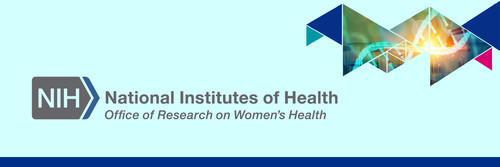 Mark your calendar for ORWH's upcoming eventsNational Institutes of Health - Office of Research on Women's Health sent this bulletin at 08/17/2021 03:00 PM EDTSubscribe to updates from National Institutes of Health - Office of Research on Women's HealthTop of FormEmail Addresse.g. name@example.comBottom of FormShare Bulletin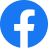 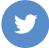 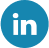 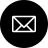 POWERED BY
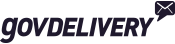 
Privacy Policy | Cookie Statement | Help